Publicado en Alicante el 06/04/2020 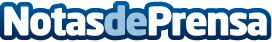 El "Valle del Juguete" se reinventa para luchar contra el CoronavirusEmpresas de diferentes sectores han adaptado sus plantas de producción para fabricar equipos de protección individual, mascarillas para respiradores, mamparas separadoras para hospitales, supermercados o farmacias, envases de medicamentos, cuñas, cortinas, contenedores de residuos… de uso sanitarioDatos de contacto:María Guijarro622836702Nota de prensa publicada en: https://www.notasdeprensa.es/el-valle-del-juguete-se-reinventa-para-luchar Categorias: Industria Farmacéutica Solidaridad y cooperación Recursos humanos Consumo http://www.notasdeprensa.es